PRESSEMITTEILUNG 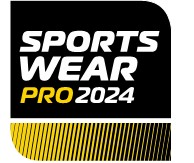 1. Februar 2024FESPA VERÖFFENTLICHT PROGRAMM FÜR DIE ERSTE SPORTSWEAR PRO-KONFERENZFESPA hat das Programm für ihre erste Sportswear Pro-Konferenz, die am 21. März 2024 stattfindet, bestätigt. Auf der parallel zur neuen Sportswear Pro-Messe (19. bis 22. März 2024, RAI Amsterdam, Niederlande) stattfindenden Konferenz erhalten die Teilnehmer Einblicke in die jüngsten Entwicklungen des Sportbekleidungsmarkts sowie in bahnbrechende Innovationen in der individualisierten und On-Demand-Herstellung von Sportbekleidung. Die Schwerpunkte des Konferenzprogramms sind Nachhaltigkeit, Personalisierung und Automatisierung im Sportbekleidungsmarkt. Folgende englischsprachige Seminare stehen zur Auswahl:  Innovationen bei Materialien und Stoffen für Sportbekleidung – Während sich Unternehmen und Privatpersonen um mehr Nachhaltigkeit bemühen, wird das Absondern von fossilen Brennstoffen und Mikroplastik aus Kleidungsstücken zunehmend scharf beobachtet. In diesem Seminar beleuchtet Paul Foulkes-Arellano, Gründer der Consulting-Firma Circuthon, die nachhaltige Textilveredelung sowie nachhaltige Farbstoffe und Druckmethoden für Textilien und deren Bedeutung für die Sportbekleidungsbranche.Kreislaufwirtschaft neu gedacht – Design als runde Sache – Ana Kristiansson, Gründerin und Creative Director von Desinder, erforscht mit den Teilnehmern das große Kraftpotenzial der Kreislaufwirtschaft und gibt einen Rahmen für nachhaltige Designstrategien für den Sportbekleidungssektor an die Hand.Podiumsdiskussion: Nachhaltigkeit im Sportbekleidungssektor. Ein Blick hinter die Fassade. Was bedeutet das wirklich und wie erreichen wir sie? Themen dieser Diskussion, moderiert von Samantha Taylor, Gründerin von The Good Factory, sind unter anderem die Auswahl von Materialien, skalierbare nachhaltige Verfahren und On-Demand-Produktion im Bereich Sportbekleidung. Folgende Referenten haben zugesagt: Kevin Van Lancker, Gründer von Sportswear Of Tomorrow; Soudi Masouleh, Consultant Sportswear Design Specialist; Nicole Espey, Institut für Textiltechnik der RWTH Aachen University.Podiumsdiskussion: Power und Potenzial von Individualisierung und Personalisierung – In dieser Diskussion befassen sich Serena Bonomi, Beraterin für Circular Economy Innovation and Strategy, und James Lawrence-Jones, Technical Consultant, mit dem grenzenlosen Potenzial der Individualisierung von Sportbekleidung – mit dem sich bei voller Ausschöpfung die Kundenzufriedenheit maximieren lässt. Die Moderation übernimmt Richard Askam, FESPA-Botschafter für Personalisierung. Duncan MacOwan, Head of Marketing and Events von FESPA: „Wir freuen uns außerordentlich auf den Start unserer ersten Sportswear Pro-Konferenz, die aufgrund des Bedarfs an tieferen Einblicken in die Veränderungen der Lieferketten in der Sportbekleidungsproduktion geplant wurde. Die Konferenz, wie auch die Messe, bietet den Teilnehmern die Möglichkeit, die jüngsten Innovationen für die Herstellung zu entdecken, Einblicke in Produktionsverfahren zu erhalten, die Auswirkungen der wichtigsten Trends auf die Branche verstehen zu lernen, sich mit Fachleuten auszutauschen und mehr über das anhaltende Wachstumspotenzial des Marktes zu erfahren.Wir freuen uns darauf, das Konferenzprogramm der ersten Sportswear Pro in Amsterdam live zu erleben und Menschen in allen Phasen des Produktionsprozesses von Bekleidung zu inspirieren – Hersteller von Sportbekleidung und Bekleidung im Allgemeinen genauso wie Textildruckereien, Designer von Sportbekleidung und viele andere.“Die Konferenz findet parallel zu einer Messe rund um die Produktion von Sportbekleidung statt, auf der die Besucher die jüngsten End-to-End-Herstellungslösungen verschiedener Anbieter entdecken können, darunter: Kit Builder, Optimus, Universe Production, Valadio. Zusätzlich können die Teilnehmer die Smart Factory „Personalise Make Wear“ besuchen, in der die End-to-End-Produktion und Personalisierung von Sportbekleidung und Sportartikeln live vorgeführt werden.Mit dem Ticket zum Preis von 295 € für die Sportswear Pro-Konferenz haben Besucher auch uneingeschränkten Zugang zum Sportswear Pro-Ausstellungsbereich sowie zu den parallel stattfindenden Fachmessen FESPA Global Print Expo, European Sign Expo und Personalisation Experience 2024. Bei Anmeldung vor dem 19. Februar erhalten Besucher unter Angabe des Codes SWPA427 einen Rabatt von 30 €.Informationen zur Sportswear Pro 2024 einschl. Anmeldeformular: https://www.sportswearpro.com/  FESPA   Die FESPA ist eine 1962 gegründete Vereinigung von Handelsverbänden und organisiert Ausstellungen und Konferenzen für die Sieb- und Digitaldruckbranchen. Die beiden Ziele der FESPA sind die Förderung von Siebdruck und Digitalbildgebung sowie der Wissensaustausch über Sieb- und Digitaldruck unter ihren Mitgliedern auf der ganzen Welt zur Unterstützung der Expansion ihrer Geschäfte und zu ihrer Information über die neuesten Entwicklungen in ihren schnell wachsenden Branchen.   FESPA Profit for Purpose    
Profit for Purpose ist das internationale Reinvestitionsprogramm von FESPA, das einen Teil der Erlöse aus FESPA-Veranstaltungen dazu verwendet, der globalen Spezialdruckbranche zu einem nachhaltigen und rentablen Wachstum zu verhelfen. Die vier tragenden Säulen hierfür sind Bildung, Inspiration, Erweiterung und Verbindung. Im Rahmen des Programms stehen Druckereien auf der ganzen Welt hochwertige Produkte und Dienstleistungen zur Verfügung, darunter Marktforschung, Seminare, Gipfeltreffen, Kongresse, informative Leitfäden und Features. Zudem werden Basisprojekte in Schwellenländern unterstützt. Weitere Informationen finden Sie unter www.fespa.com/profit-for-purpose.    Nächste FESPA-Veranstaltungen:   FESPA Brasil 2024, 11 – 14 March 2024, Expo Center Norte, São Paulo, Brazil FESPA Global Print Expo 2024, 19 – 22 March 2024, RAI, Amsterdam, Netherlands   European Sign Expo 2024, 19 – 22 March 2024, RAI, Amsterdam, Netherlands   Personalisation Experience 2024, 19 – 22 March 2024, RAI, Amsterdam, Netherlands   Sportswear Pro 2024, 19 – 22 March 2024, RAI, Amsterdam, Netherlands  FESPA Mexico 2024, 26 – 28 September 2024, Centro Citibanamex, Mexico City WrapFest 2024, 3 - 4 October 2024, Silverstone Race Circuit, UKFESPA Middle East 2025, 14 - 16 January 2024, Dubai Exhibition Centre, DubaiIm Auftrag der FESPA von AD Communications herausgegeben   Weitere Informationen:    Josie Fellows				Lorraine Harrow  AD Communications  			FESPA   Tel: + 44 (0) 1372 464470        		Tel: +44 (0) 1737 228197 Email: jfellows@adcomms.co.uk		Email: lorraine.harrow@fespa.com       Website: www.adcomms.co.uk		Website: www.fespa.com   